СОВЕТ  ДЕПУТАТОВ ДОБРИНСКОГО МУНИЦИПАЛЬНОГО РАЙОНАЛипецкой области9-я сессия  VI-го созываРЕШЕНИЕ18.03.2016г.                                  п.Добринка	                                      № 62-рсО внесении изменений в решение Совета депутатов Добринского муниципального района № 6-рс от 22.09.2015г. «О составах постоянных комиссий Совета депутатов Добринского муниципального района Липецкой области Российской Федерации шестого созыва»	В соответствии со ст.29 Устава Добринского муниципального района, ст.9 Регламента Совета депутатов Добринского муниципального района   и заявлением депутата Совета депутатов Добринского муниципального района шестого созыва Малыхина Олега Николаевича о досрочном прекращении полномочий депутата Совета депутатов Добринского муниципального района Липецкой области Российской Федерации, учитывая решения постоянных комиссий по правовым вопросам, местному самоуправлению и работе с депутатами и по делам семьи, детства и молодежи,  Совет депутатов Добринского муниципального районаРЕШИЛ:		1.Внести в решение Совета депутатов Добринского муниципального района № 6-рс от 22.09.2015г. «О составах постоянных комиссий Совета депутатов Добринского муниципального района Липецкой области Российской Федерации шестого созыва» следующие изменения:	1.1. В пункте 1  состава постоянной комиссии по правовым вопросам, местному самоуправлению и работе с депутатами Малыхина Олега Николаевича исключить из состава комиссии в  связи с досрочным прекращением полномочий депутата Совета депутатов Добринского муниципального района, тем самым изменить численный состав постоянной комиссии в количестве 10 депутатов.   	1.2. В пункте 2  состава постоянной комиссии по делам семьи, детства и молодежи Малыхина Олега Николаевича исключить из состава комиссии в  связи с досрочным прекращением полномочий депутата Совета депутатов Добринского муниципального района, тем самым изменить численный состав постоянной комиссии в количестве 10 депутатов.   	 2.Настоящее решение вступает в силу со дня его принятия.Председатель Совета депутатовДобринского муниципального района                                    М.Б.Денисов   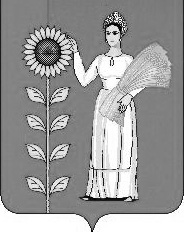 